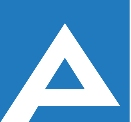 Agenţia Naţională pentru Ocuparea Forţei de MuncăCOMISIA DE CONCURS Lista candidaţilor care au promovat concursul pentru ocuparea funcţiilor publice vacante (20.10.2021)  Nr. d/oNume, PrenumeLocul pe care s-a plasat candidatulSpecialist principal, STO IaloveniSpecialist principal, STO IaloveniSpecialist principal, STO Ialoveni1.Dari DianaI